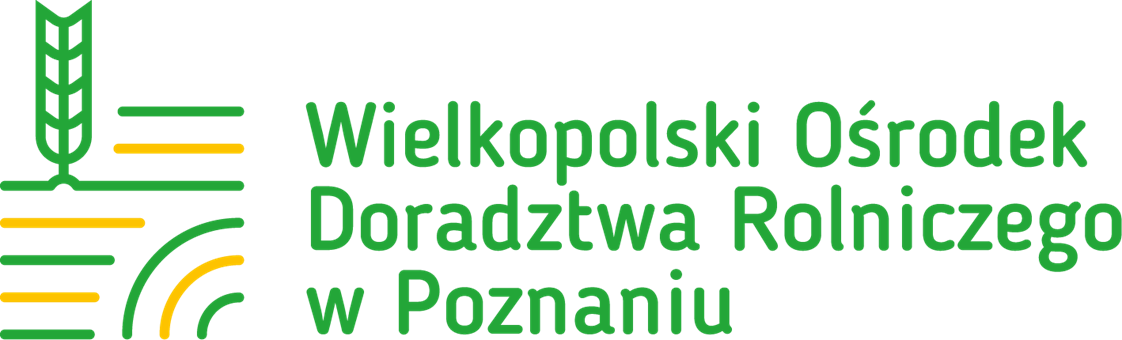 POWIATOWY ZESPÓŁ DORADZTWA ROLNICZEGO NR 5 W POWIECIE SŁUPECKIMDORADCA ROLNY: Aleksander TarasOrganizuje:Szkolenie dla rolników z zakresu:"Obowiązki rolnika w świetle ustawy Prawo wodne"Szkolenie odbędzie się w dniu 07.11.2023 o godz. 9.00 w Ośrodku Edukacji Przyrodniczej Zespołu Parków Krajobrazowych Województwa Wielkopolskiego w Lądzie ul. Cysterska 3, 62-406 Lądek.Ilość miejsc ograniczona, zapisy pod podanym niżej numerem telefonu do dnia 30.10.2023.Po szkoleniu będą wydawane zaświadczenia.ZapraszamAleksander TarasTel. 513-953-096